МУНИЦИПАЛЬНОЕ БЮДЖЕТНОЕ ДОШКОЛЬНОЕ ОБРАЗОВАТЕЛЬНОЕУЧРЕЖДЕНИЕ «ДЕТСКИЙ САД №46 «СЕВЕРЯНОЧКА»Конспект НОД для детей средней группыТема: «Витамины и полезные продукты».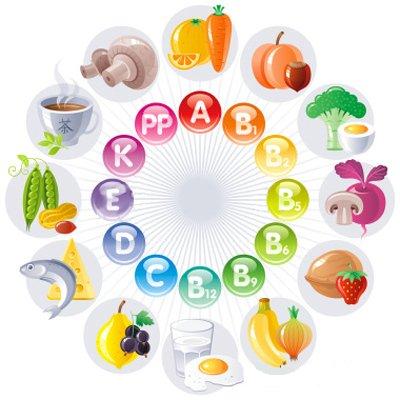 Воспитатель:  Кирушева Ирина ВасильевнаЦель: познакомить детей с понятием «витамины» и продуктами, в которых они встречаются.Задачи:1.Сформировать понятие «витамины»2.Рассказать о значении витаминов для здорового развития организма.3.Обобщить и закрепить понятия «овощи» и «фрукты».4.Воспитывать у детей желание заботится о своём здоровье.Средства: мультимедийное оборудование, большие буквы, вырезанные из бумаги, соответствующие названиям витаминов; изображения овощей, фруктов, продуктов, содержащих витамины; листы А4, гуашь, кисточки, салфетки.Содержание НОД.Воспитатель.-Ребята, сегодня я вам открою один очень важный секрет. Оказывается, в некоторых продуктах живут витамины. А вы знаете, что такое витамины?Витамины – это вещества, в которых содержится сила и здоровье для организма. Они настолько маленькие, что во много раз меньше крупинки сахара, поэтому видеть мы их не можем.Так как и у вас, у витаминов есть свои имена. Хотите познакомиться с ними поближе? 2 слайд.Воспитатель.-Это витамины А, В, С, ДУ витаминов есть свои домики, где они живут. А ещё витамины очень любят играть в прятки. Вот и сегодня они спрятались от вас, ребята. Чтобы их найти, нужно отгадать загадки.3 слайд.Что за скрип? Что за хруст? Это что еще за куст?Как же быть без хруста                                                  Если я... (Капуста)4 слайдЛюбопытный красный нос По  макушку в землю врос,Лишь торчат на грядкеЗеленые пятки. (Морковь)5 слайдЗолотая головаВелика, тяжела.Золотая голова отдохнуть прилегла.Голова велика,Только шея тонка. (Тыква)6 слайдНад землей трава,Под землей бордовая голова. (Свекла)7 слайдРастут на грядкеЗелёные ветки,А на нихКрасные детки. (Помидор)8 слайд Прежде чем его мы съели,Все наплакаться успели. (Лук)9 слайдЩеки розовые, нос белый,В темноте сижу день целый.А рубашка зелена,Вся на солнышке она. (Редиска)10 слайд Раскололся тесный домикНа две половинки.И посыпались оттудаБусинки-дробинки. (Горох)11 слайдКруглое, румяное, Я расту на ветке; Любят меня взрослые И маленькие детки. (Яблоко)12 слайдНа сучках висят шары — Посинели от жары! (Слива)13 слайд С виду он как рыжий  мяч,Только вот не мчится вскачь.В нём полезный витамин -Это спелый ...(Апельсин)14 слайд Он почти как апельсин,С толстой кожей, сочный,Недостаток лишь один -Кислый очень, очень. (Лимон)15 слайдЭтот фрукт на вкус хорош  И на лампочку похож. (Груша)Воспитатель.-На какие две группы можно разделить эти плоды? (овощи и фрукты)16 слайд-Правильно, овощи и фрукты. Именно в них прячутся витамины.-Кто знает, где растут овощи? (в огороде)-А фрукты? (в саду)Давайте и мы свами немного потрудимся и посадим свой огород.Физкультминутка.Очень дружный мы народИ сажаем огород. (идут по кругу)Взяли несколько лопат,Стали землю мы копать. (наклоны, копают воображаемыми лопатами)Взяли грабли, разрыхлили,Грядочку вот здесь разбили. (приседания, делают грядку)Просим вас не отвлекать-Надо грядку засевать.                     (грозят пальцем)Каждый взял пакет семянИ кидает в землю сам. (сыпят семена)Осторожно загребаемИ водичкой поливаем.                     (загребают, поливают)Вот весёлый огород,Что в нём только не растёт!            (показывают руками на грядку)Воспитатель.- Витамины А, В, С, Д живут не только в овощах и фруктах, но и в других полезных продуктах. Хотите узнать, в каких именно продуктах живут эти витамины?17 слайд.“Витамин А – “витамин роста”. Его больше всего в морковке,  Есть и в тыкве, абрикосах, В персиках, в арбузе тоже.Много его в молоке и яичном желтке!18 слайд.Горох, кофе, шоколад
витамином В богат!
Мясо, яйца, хлеб, орех –
дают энергию для всех!19 слайд.Витамин «С» - он самый вкусный!
В апельсинах, яблоках, винограде, капусте!
А больше всех – в шиповнике, 
лимоне и смородине!
Он поможет  быть здоровым, и красивым, и весёлым!20 слайд.Творог, печень, яйца, сырУкрепляют организм!Укрепляет наш скелетДруг детей – витамин «Д»!Воспитатель.-Ребята, мы с вами теперь знаем названия витаминов и в каких продуктах они живут. Чтобы лучше их запомнить, давайте мы их нарисуем. (Дети самостоятельно выполняют задание) Итог НОД:-Понравилось вам занятие?-Что интересного узнали? -Что вам больше всего понравилось?                                                      